               ?АРАР	                                                                 ПОСТАНОВЛЕНИЕ         «03» июнь 2022 й.                          №19                          «03» июня 2022 г.О предельных нормативах расходов на приобретение служебных легковых автомобилей для нужд Администрации сельского поселения Тубинский сельсовет муниципального района Баймакский район Республики БашкортостанНа основании п. 4 Постановления Правительства Республики Башкортостан «О предельных нормативах расходов на приобретение служебных легковых автомобилей для государственных органов и государственных учреждений Республики Башкортостан» от 18.03.2014 года № 109 и в целях повышения эффективности и результативности осуществления закупок товаров, работ и услуг для муниципальных нужд сельского поселения Тубинский сельсовет муниципального района Баймакский район Республики БашкортостанПОСТАНОВЛЯЮ:1. Утвердить прилагаемые нормативы расходов на приобретение служебных легковых автомобилей для транспортного обеспечения работников Администрации Сельского поселения Тубинский сельсовет муниципального района Баймакский район Республики Башкортостан.2. Норматив предельной стоимости легковых автомобилей в 2022 году и последующих годах применять с учетом индекса потребительских цен.3. Настоящее постановление обнародовать на информационном стенде в здании администрации сельского поселения Тубинский сельсовет муниципального района Баймакский район Республики Башкортостан по адресу: РБ, Баймакский район с. Тубинский ул. Фабричная д. 6 и на официальном сайте администрации сельского поселения Тубинский сельсовет муниципального района Баймакский район Республики Башкортостан http://admtubin.ru/5. Контроль за исполнением настоящего постановления оставляю за собой. Глава сельского поселения                                А.С.ХалитоваУтвержденПостановлением главысельского поселенияТубинский сельсоветмуниципального районаБаймакский районРеспублики Башкортостан№ _____ от __________________НОРМАТИВЫрасходов на приобретение служебных легковых автомобилейдля транспортного обеспечения работниковАдминистрации сельского поселения Тубинский сельсоветмуниципального района Баймакский район Республики БашкортостанБАШ?ОРТОСТАН РЕСПУБЛИКА№Ы БАЙМА? РАЙОНЫМУНИЦИПАЛЬ РАЙОНЫНЫ*Т!Б»   АУЫЛ СОВЕТЫАУЫЛ БИЛ»М»№ЕХАКИМИ»ТЕ453661,Байма7 районы, Т1б2 ауылы,Фабрика  урамы, 6Тел.  8 (34751) 4-11-75,4-11-76E-mail:tubin-sp@yandex.ru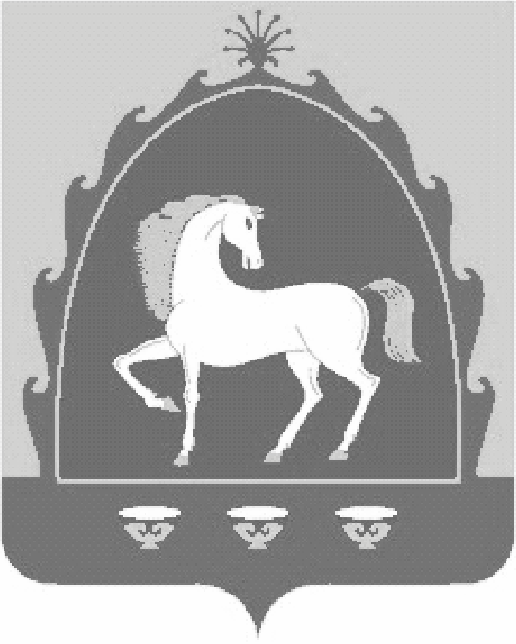 РЕСПУБЛИКА БАШКОРТОСТАНАДМИНИСТРАЦИЯСЕЛЬСКОГО ПОСЕЛЕНИЯ ТУБИНСКИЙ  СЕЛЬСОВЕТ МУНИЦИПАЛЬНОГО РАЙОНА БАЙМАКСКИЙ РАЙОН453661,  Баймакский район, село Тубинский,ул.Фабричная, 6Тел.  8 (34751) 4-11-75,4-11-76E-mail:tubin-sp@yandex.ru№ п/пНаименование должностиСлужебный легковой автомобильСлужебный легковой автомобильСлужебный легковой автомобиль№ п/пНаименование должностистоимость, тыс. руб.мощность двигателя, л.с.Нормативный срок эксплуатации, годы1       2   3  4      51Глава сельского поселенияне более 700не более 120не менее 7 лет